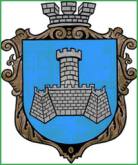 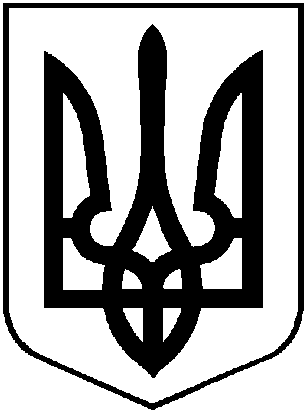 УКРАЇНАХМІЛЬНИЦЬКА МІСЬКА РАДАВІННИЦЬКОЇ ОБЛАСТІВиконавчий комітетР І Ш Е Н Н Явід  28 серпня 2021 року                                                            №438Про  квартирний  облік  при  виконавчому комітеті Хмільницької міської ради          Розглянувши заяви А О.П., Г О.В., К В.В., А В.С., З О.П., Я В.В.,  П О.О., К О.П.,   Д Є.А., Я М.М., Р Д.О., Д Д.Р., А А.О.  щодо поновлення на квартирному обліку дітей-сиріт, дітей, позбавлених батьківського піклування, осіб з їх числа, які перебували на квартирному обліку при виконавчих комітетах Голодьківської, Журавненської, Кривошиївської, Лелітської, Порицької,   Широкогребельської сільських рад, та взяття їх на квартирний облік при виконавчому комітеті Хмільницької міської ради, з урахуванням дати взяття їх на квартирний облік при виконавчих комітетах відповідних сільських рад, враховуючи лист Хмільницької районної державної адміністрації  від 18.03.2021 року №01-01-19/616, протокольне рішення громадської комісії з житлових питань при виконкомі міської ради від 05.08.2021 року, відповідно до Житлового кодексу Української РСР, пунктів 15, 46 «Правил обліку громадян, які потребують поліпшення житлових умов, і надання їм жилих приміщень в Українській РСР», затверджених постановою Ради Міністрів Української РСР і Української республіканської Ради професійних спілок від 11.12.1984р. №470,  розпорядження Кабінету Міністрів України від 12 червня 2020 року №707-р «Про визначення адміністративних центрів та затвердження територій територіальних громад Вінницької області»,  керуючись ст.30, 59 Закону України «Про місцеве самоврядування в Україні», виконавчий комітет міської ради                                                ВИРІШИВ:Взяти на квартирний облік при виконавчому комітеті Хмільницької міської ради,  з урахуванням дати взяття на квартирний облік при виконавчих комітетах відповідних сільських рад, що реорганізовані шляхом приєднання до Хмільницької міської ради,  наступних осіб:Г (К – дівоче прізвище) О В, ____ року народження, особу з числа дітей, позбавлених батьківського піклування, яка перебувала на квартирному обліку при виконавчому комітеті  Голодьківської сільської ради з 21.08.2014 року (рішення  виконавчого комітету від 21.08.2014р. №46), зареєстровану та проживаючу за адресою: Вінницька область, Хмільницький район, с.______, вул. _____, зарахувавши її до списку на отримання житла поза чергою.К В В, ______ року народження, особу з числа дітей, позбавлених батьківського піклування, який перебував  на квартирному обліку при виконавчому комітеті Голодьківської сільської ради з 21.09.2017 року (рішення  виконавчого комітету від 21.09.2017р. №53), зареєстрованого та проживаючого за адресою: Вінницька область, Хмільницький район, с._____, вул._____, зарахувавши його до списку на отримання житла поза чергою.Я В В, _______ року народження, особу з числа дітей, позбавлених батьківського піклування, який перебував  на квартирному обліку при виконавчому комітеті Кривошиївської сільської ради з 22.12.2017 року (рішення  виконавчого комітету від 22.12.2017р. №24), проживаючого за адресою: Вінницька область, Жмеринський район, с._________, вул. _____ (місце реєстрації - Вінницька область Хмільницький район, с. ______, вул. ________),  зарахувавши його до списку на отримання житла поза чергою.А О П, ____ року народження, особу з числа дітей-сиріт, яка перебувала  на квартирному обліку при виконавчому комітеті  Кривошиївської сільської ради з 22.03.2018 року (рішення  виконавчого комітету від 22.03.2018р. №8), проживаючу та зареєстровану  за адресою: Вінницька область, Хмільницький район, с._____, вул. ______, зарахувавши її до списку на отримання житла поза чергою.Внести зміни до квартирної облікової справи А О П, а саме:  взяти на квартирний облік її трьох малолітніх дітей, в тому числі: сина П М С, _____ року народження, сина П Б С, ____ року народження, сина П Н С, _____ року народження, які зареєстровані та проживають  за адресою:  Вінницька область, Хмільницький район, с._____, вул._____. Кількість осіб на квартирному обліку становитиме чотири особи.А В С, _____ року народження, особу з числа дітей, позбавлених батьківського піклування, який перебував  на квартирному обліку при виконавчому комітеті Лелітської  сільської ради з 22.07.2015 року (рішення  виконавчого комітету від 22.07.2015р. №32), зареєстрованого та проживаючого за адресою: Вінницька область, Хмільницький район, с.______, вул. _____, зарахувавши його до списку на отримання житла поза чергою. Т М М, ____ року народження, дитину, позбавлену батьківського піклування, який перебував  на квартирному обліку при виконавчому комітеті Широкогребельської   сільської ради з 25.09.2020 року (рішення  виконавчого комітету від 25.09.2020р. №36), зареєстрованого за адресою: Вінницька область, Хмільницький район, с._____, вул. _____ (місце проживання – с. ______, вул. ______), зарахувавши його до списку на отримання житла поза чергою. З О П, _____ року народження, уродженця с. _____ Хмільницького району Вінницької області, особу з числа дітей-сиріт,  який перебував  на квартирному обліку при виконавчому комітеті  Широкогребельської   сільської ради з 27.06.2013 року (рішення  виконавчого комітету від 27.06.2013р. №21), проживаючого за адресою: Вінницька область, Вінницький район, м.____, вул. _____ (місце реєстрації - Вінницька область, Вінницький район, м.____, вул.______), зарахувавши його до списку на отримання житла поза чергою. Внести зміни до квартирної облікової справи З О П, а саме: взяти на квартирний облік його малолітнього сина З Д О, ____ року народження, який проживає за адресою: Вінницька область, Вінницький район, м.____, вул. ____. Кількість осіб на квартирному обліку становитиме дві особи.Д Д М, ______ року народження,  дитину, позбавлену батьківського піклування, який перебував  на квартирному обліку при виконавчому комітеті Журавненської   сільської ради Літинського району Вінницької області з 18.11.2020 року (рішення  виконавчого комітету від 18.11.2020р. №63), проживаючого за адресою: Вінницька область, Хмільницький район, с. _____, вул.______, (місце реєстрації - Вінницька область, Хмільницький район, с. ______, вул._____), зарахувавши його до списку на отримання житла поза чергою.Д Є А, _______ року народження, особу з числа дітей, позбавлених батьківського піклування, який перебував  на квартирному обліку при виконавчому комітеті  Лелітської  сільської ради з 22.07.2015 року (рішення  виконавчого комітету від 22.07.2015р. №32), зареєстрованого та проживаючого за адресою: Вінницька область, Хмільницький район, с._____, вул.________,  зарахувавши його до списку на отримання житла поза чергою. Внести зміни до квартирної облікової справи Д Є А,  а саме:взяти на квартирний облік його дружину Д Л Ю, ________ року народження, та малолітнього сина Д Д Є, _________ року народження, які проживають за адресою: Вінницька область, Хмільницький район, с.______, вул. ________.  Кількість осіб на квартирному обліку становитиме три особи.Р Д О, _______ року народження, уродженку села __________ Хмільницького району Вінницької області, особу з числа дітей-сиріт, яка перебувала  на квартирному обліку при виконавчому комітеті  Порицької   сільської ради з 23.04.2019 року (рішення  виконавчого комітету від 23.04.2019р. №16), зареєстровану та проживаючу за адресою: Хмельницька область, ____________, с.______, вул. ___________,  зарахувавши її до списку на отримання житла поза чергою. А А О, _________ року народження, особу з числа дітей, позбавлених батьківського піклування,  яка перебувала   на квартирному обліку при виконавчому комітеті  Широкогребельської   сільської ради з 12.12.2011року (рішення  виконавчого комітету від 12.12.2011р. №46), зареєстровану та проживаючу за адресою: Вінницька область, Хмільницький район, с.___________, __________________, зарахувавши її до списку на отримання житла поза чергою. Я М М, ___________ року народження, особу з числа дітей,позбавлених батьківського піклування, який перебував  на квартирному обліку при виконавчому комітеті Кривошиївської сільської ради з 16.09.2016 року (рішення  виконавчого комітету від 16.09.2016р. №21), зареєстрованого та проживаючого за адресою: Вінницька область, Хмільницький район, с._____________, вул. _____________,  зарахувавши його до списку на отримання житла поза чергою.Д Д Р, __________ року народження,  дитину, позбавленубатьківського піклування, який перебував  на квартирному обліку при виконавчому комітеті Журавненської   сільської ради Літинського району Вінницької області з 17.09.2020 року (рішення  виконавчого комітету від 17.09.2020р. №53), проживаючого за адресою: Вінницька область, смт. _____, вул. ___________________, (місце реєстрації - Вінницька область, Хмільницький район, с.________, вул. _________), зарахувавши його до списку на отримання житла поза чергою.Управлінню житлово-комунального господарства та комунальної власності Хмільницької міської ради оформити квартирні облікові справи осіб, зазначених у пунктах 1.1. – 1.16. цього рішення.  Контроль за виконання цього рішення покласти на заступників місь- кого голови з питань діяльності виконавчих органів міської ради відповідно до розподілу обов’язків.                  Міський голова                                             Микола ЮРЧИШИН